JAMES COOK UNIVERSITY ANIMAL ETHICS COMMITTEE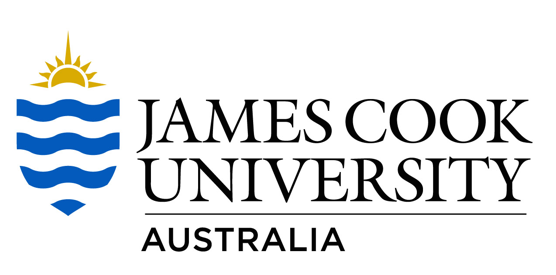 Application for Observational Animal Activities1. Project Title2. Personnel Principal Investigator and Experience Conducting these Activities (and names and experience of student Advisors if applicable)Academic Supervisor Details (if applicable)Co-investigators and Volunteers and Experience – names of co-investigators and any known volunteers who will be involved Copy and paste more tables if required, or delete tables that are not used.3. Duration of Project4. Description of Project – Including aims, purpose, brief overview, benefits including how long the activities will take/surveying will run for, how close researchers will approach the animals5. Target Species 6. Location(s) Copy and paste more rows if required 7. Describe the potential impact on animals (target species and any other animals in the locations) including any environmental impacts8. Why do you consider these activities to meet the criteria for being observational only activities?That is, activities:That involve only observation and recording of information, and Where the animals involved are unlikely to be able to perceive they are being observed, and Where the risk to the animals is negligible and there is nothing more than a minor alteration to the animals’ behaviour, routine or environments as a result.9. SignaturesPrincipal InvestigatorStudent Supervisor(s) Copy and paste more rows if requiredCo-Investigator(s) Copy and paste more rows if requiredDean (Please ensure the Dean has signed PRIOR to submitting to ethics)Animal Welfare Unit, Biosecurity QldDAF, Scientific Registration Number: 0013Registered User: James Cook UniversityANIMAL ETHICS NUMBER(Office Use ONLY)A Please refer to the guidance on observational-only activities. If you are unsure whether your planned activities meet the AEC’s criteria for being only observational, please email ethics@jcu.edu.au for confirmation or submit a full AEC application for review. If the AEC decides that your activities do not meet the criteria for being observational-only at their meeting, you will need to submit a full application for review, which will delay approval. So please check first with the Ethics Office to confirm.Note that projects that receive approval using this form, cannot be amended at a later time to include activities that involve more intrusive activities, a new Animal Research Application will need to be submitted to cover these activities.Please refer to the guidance on observational-only activities. If you are unsure whether your planned activities meet the AEC’s criteria for being only observational, please email ethics@jcu.edu.au for confirmation or submit a full AEC application for review. If the AEC decides that your activities do not meet the criteria for being observational-only at their meeting, you will need to submit a full application for review, which will delay approval. So please check first with the Ethics Office to confirm.Note that projects that receive approval using this form, cannot be amended at a later time to include activities that involve more intrusive activities, a new Animal Research Application will need to be submitted to cover these activities.Please refer to the guidance on observational-only activities. If you are unsure whether your planned activities meet the AEC’s criteria for being only observational, please email ethics@jcu.edu.au for confirmation or submit a full AEC application for review. If the AEC decides that your activities do not meet the criteria for being observational-only at their meeting, you will need to submit a full application for review, which will delay approval. So please check first with the Ethics Office to confirm.Note that projects that receive approval using this form, cannot be amended at a later time to include activities that involve more intrusive activities, a new Animal Research Application will need to be submitted to cover these activities.Title first and last namesEmail Discipline, school or organisationWhat is your relationship to JCU?Qualifications RoleWhat will be your role in the project?ExperienceOutline your experience in the role/experience/species used or outline how you will be trained and supervised until competent.Title first and last namesEmail Discipline, school or organisationWhat is your relationship to JCU?Qualifications Title first and last namesEmail Discipline, school or organisationWhat is your relationship to JCU?Qualifications RoleWhat will be your role in the project?ExperienceOutline your experience in the role/experience/species used or outline how you will be trained and supervised until competent.1 year2 years3 years4 years 5 yearsName/approx. location Provide the name or general location of the site eg Gaslight Station, Rogers National Park, Ashmore Reef etcType of siteChoose an option from the list that best fits the site (if more than one is StateIf in Australia, what state is the site in?CountryIf not I Australis, what country is the site in?Name:Signature:Date:Name:Signature:Date:Name:Signature:Date:Name:Signature:Date: